ОПИС ДИСЦИПЛІНИНавчальна дисципліна передбачає вивчення основ розробки архітектури та функціонального проектування комп’ютерних систем на основі модельно-орієнтованого підходу, дослідження проблем технічної реалізації, аналізу параметрів, управління процесом проектування, впровадження комп’ютерних систем в організаціях і на підприємствах різних напрямків діяльності та різних форм власності.Навчальна дисципліна забезпечує формування ряду фахових компетентностей:ФК 1. Базові знання технічних характеристик, конструктивних особливостей, застосування правил експлуатації комп’ютерних систем, мереж та програмно-технічних засобів.ФК 2. Здатність використовувати методи фундаментальних і прикладних дисциплін для опрацювання, аналізу і синтезу результатів професійних досліджень.ФК 4. Здатність проектувати, впроваджувати та обслуговувати комп’ютерні системи та мережі різного виду та призначення.ФК 6. Здатність використовувати та впроваджувати нові технології, включаючи технології розумних, мобільних і безпечних обчислень, брати участь в модернізації та реконструкції комп’ютерних систем та мереж, різноманітних вбудованих і розподілених додатків, зокрема з метою підвищення їх ефективності.ФК 9. Здатність системно адмініструвати, використовувати, адаптувати та експлуатувати наявні інформаційні технології та системи.У результаті вивчення навчальної дисципліни студент набуде певні програмні результати, а самеПРН 2. Знати основи професійно-орієнтованих дисциплін спеціальності.ПРН 3. Мати знання та навички щодо проведення експериментів, збору даних та моделювання в комп’ютерних системах.ПРН 4. Мати знання з новітніх технологій в галузі комп’ютерної інженерії.ПРН 7. Вміти застосовувати знання для розв’язування задач аналізу та синтезу засобів, характерних для спеціальності.ПРН 8. Вміти системно мислити та застосовувати творчі здібності до формування принципово нових ідей..ПРН 13. Вміти ідентифікувати, класифікувати та описувати роботу комп’ютерних систем та їх компонентів. Зробимо курс корисним для вас. Якщо ви будете наполегливо працювати і докладати особливих зусиль, щоб не відставати від теоретичного та практичного матеріалу, ви отримаєте винагороду – як в короткостроковій перспективі, так і в набутті фахових компетентностей. Будь-ласка, широко використовуйте аудиторні заняття, відеоінструкції на ЕНК, вебінари, щоб переконатися, що  рухаєтесь за графіком навчання.СТРУКТУРА КУРСУПОЛІТИКА ОЦІНЮВАННЯШКАЛА ОЦІНЮВАННЯ СТУДЕНТІВ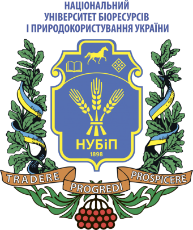 СИЛАБУС ДИСЦИПЛІНИ «ТЕХНОЛОГІЇ ПРОЄКТУВАННЯ КОМП’ЮТЕРНИХ СИСТЕМ»Ступінь вищої освіти – БакалаврСпеціальність 123 – КОМП’ЮТЕРНА ІНЖЕНЕРІЯОсвітня програма «Комп’ютерні системи і мережі»Рік навчання  4, семестр 2(8)Форма навчання деннаКількість кредитів ЄКТС 4Мова викладання українська_______________________Лектор курсу  Коваленко Олексій Єпифанович, к.т.н., доцент (портфоліо)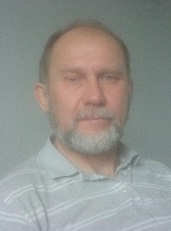 Контактна інформація лектора (e-mail)Кафедра комп'ютерних систем і мереж,корпус. 15, к. 207, тел. 5278724e-mail  OleksiyKovalenko@gmail.comСторінка курсу в eLearn ЕНК (1 семестр) https://elearn.nubip.edu.ua/course/view.php?id=2485ТемаГодини(лекції/лабораторні,)Результати навчанняЗавданняОцінювання1 семестр1 семестр1 семестр1 семестр1 семестрМодуль 1 Основи модельно-орієнтованого проектування комп’ютерних системМодуль 1 Основи модельно-орієнтованого проектування комп’ютерних системМодуль 1 Основи модельно-орієнтованого проектування комп’ютерних системМодуль 1 Основи модельно-орієнтованого проектування комп’ютерних системМодуль 1 Основи модельно-орієнтованого проектування комп’ютерних системТехнологічні засади та стандарти розробки комп’ютерних систем (КС).4/4Знати основні технологічні принципи проектування КС та вміти використовувати стандартизовані підходи при проектуванні КС для агропромислового комплексу країни. Опитування у вигляді ессе з основних теоретичних питань.10Функціональний аналіз та визначення вимог до комп’ютерних систем на основі показників якості4/4Вміти формалізувати вимоги та проводити функціональних аналіз КС на основі показників якості.Здача лабораторної роботи.Виконання самостійної роботи (Неформальна оn-line освіта на основі МВОК).20Мови і нотації модельно-орієнтованого проектування  КС.2/2Знати поширені мови опису архітектур та нотації для застосування модельно-орієнтованого підходу при проектуванні КС.Здача лабораторної роботи.Опитування105Проектування архітектури  КС.4/4Вміти розробляти архітектуру КС та її комопонентів на основі функціональної специфікації з використанням модельно- орієнтованих засобів проектування.Здача лабораторної роботи.Опитування205Модульний контрольМодульний контрольМодульний контрольПідсумковий тест в ЕНК30Модуль 2Модуль 2Модуль 2Модуль 2Модуль 2Загальна характеристика та застосування середовищ імітаційного моделювання динамічних систем при проектуванні КС4/4Знати основні характеристики та вміти застосовувати поширені середовища імітаційного моделювання динамічних систем при проектуванні КС.Здача лабораторної роботи.15Загальна характеристика та основні конструкції мов опису і моделювання електронних компонентів КС.4/4 Знати основні характеристики та вміти розробляти моделі електронних компонентів КС з використанням мов опису і моделювання електронних компонентів КС. Опитування, розв’язання задачі10Розробка, реалізація та дослідження моделей в середовищах імітаційного моделювання електронних компонентів КС.4/4Вміти реалізувати, аналізувати та досліджувати моделі електронних компонентів КС в поширених середовищах імітаційного моделювання.Здача лабораторної роботи.Опитування.205Опис конструктивних компонентів, їх інтерфейсів та планування розгортання КС.4/4Вміти описувати конструктивні компоненти КС та планувати їх розгортання з урахуванням особливостей використання у цільовому середовищі.Захист лабораторної роботи.(Неформальна оn-line освіта на основі МВОК).2010Модульний контрольМодульний контрольМодульний контрольПідсумковий тест в ЕНК.20Всього за семестрВсього за семестрВсього за семестрВсього за семестр70ЕкзаменЕкзаменЕкзаменТест, теоретичні питання30 Всього за курсВсього за курсВсього за курсВсього за курс100Політика щодо дедлайнів та перескладання:Дедлайни визначені в ЕНК. Роботи, які здаються із порушенням термінів без поважних причин, оцінюються на нижчу оцінку. Перескладання модулів відбувається із дозволу лектора за наявності поважних причин (наприклад, лікарняний, стажування або відрядження). Політика щодо академічної доброчесності:Списування під час самостійних робіт, тестування та екзаменів заборонені (в т.ч. із використанням мобільних девайсів). Політика щодо відвідування:Відвідування занять є обов’язковим. За об’єктивних причин (наприклад, хвороба, міжнародне стажування) навчання може відбуватись індивідуально (в дистанційній on-line формі за погодженням із деканом факультету).Рейтинг здобувача вищої освіти, балиОцінка національна за результати складання екзаменів заліківОцінка національна за результати складання екзаменів заліківРейтинг здобувача вищої освіти, балиЕкзаменівЗаліків90-100Відміннозараховано74-89Добрезараховано60-73Задовільнозараховано0-59незадовільно не зараховано